ALLEGATO N. 10modello di ATTO PRINCIPALE di una DICHIARAZIONE DI PRESENTAZIONE di candidatura alla carica di PRESIDENTE DELLA GIUNTA regionaleDICHIARAZIONE DI PRESENTAZIONE di una candidatura alla carica di PRESIDENTE DELLA GIUNTA REGIONALE. Elezione del Consiglio regionale e del Presidente della Giunta regionale del Molise del 25 e 26 giugno 2023.I sottoscritti elettori, compresi nelle liste elettorali dei Comuni della Regione Molise, nel numero di .......................... . risultante dalle firme debitamente autenticate contenute in questo foglio ed in numero .......................... atti separati nonché da numero ............................ dichiarazioni rese nelle forme indicate dall’art. 28, quarto comma, del D.P.R. 16 maggio 1960, n. 570 e successive modificazioni,DICHIARANO DI PRESENTARE,per l’elezione del Presidente della Giunta regionale e del Consiglio regionale del Molise che avrà luogo il 25 e 26 giugno 2023, la candidatura alla carica di Presidente della Giunta regionale di ……………………………………., nato/a a…………………………………… il………………………………. contraddistinta dal seguente contrassegno: ………………….................................................................................................................................................................................................................................................................................................................................................................................................................................................dichiarano, altresì, che il medesimo candidato alla carica di Presidente della Giunta regionale è collegato con le seguenti liste regionali nel numero di ………..: Lista …………………………. contraddistinta dal seguente contrassegno …………………..……………………………………………………………………………… …………………………………………………………………………………………………….Lista …………………… contraddistinta dal seguente contrassegno …………………..……………………………………………………………………………… …………………………………………………………………………………………………….Lista ……………………………… contraddistinta dal seguente contrassegno …………………………………………………………………………………………………………………………………………………………………………………………………………Lista ………………………… contraddistinta dal seguente contrassegno ……..…………………………………………………………………………………………….. ……………………………………………………………………………………………………I sottoscritti indicano quali delegati dal candidato alla carica di Presidente della Giunta regionale:il sig..............................................., nato a .................................... il ............................ e domiciliato in....................................................., tel. ………………….., cell……………………(delegato effettivo);eil sig..................................................., nato a ................................ il ............................ e domiciliato in....................................................., tel……………………., cell…………………...(delegato supplente), i quali sono autorizzati a presentare la candidatura.I predetti delegati possono prendere cognizione, ai sensi dell’art. 6, comma 7, della legge regionale n. 20/2017, entro la stessa sera, delle contestazioni fatte dall’Ufficio unico circoscrizionale in merito all’ammissibilità della candidatura a Presidente della Giunta regionale, e sono autorizzati a designare i rappresentanti del candidato Presidente presso ogni seggio elettorale e presso il medesimo Ufficio unico circoscrizionale.Dichiarano, inoltre, di non aver sottoscritto, per la stessa elezione, nessun’altra dichiarazione di presentazione di una candidatura alla carica di Presidente della Giunta regionale.A corredo della presente dichiarazione, uniscono:numero ................. certificati, dei quali numero .................. collettivi, comprovanti l’iscrizione dei presentatori della candidatura alla carica di Presidente della Giunta regionale nelle liste elettorali di uno dei Comuni della Regione;la dichiarazione di accettazione della candidatura alla carica di Presidente della Giunta regionale, firmata ed autenticata, contenente la nomina del delegato effettivo e del delegato supplente ad effettuare la presentazione della candidatura;dichiarazione sostitutiva attestante l’insussistenza delle cause di incandidabilità di cui all’art. 7 del decreto legislativo n. 235/2012;certificato attestante che il candidato alla carica di Presidente della Giunta regionale è iscritto nelle liste elettorali di un qualsiasi Comune della Repubblica;modello del contrassegno della candidatura in due dimensioni e triplice esemplare per ciascuna dimensione (eventualmente anche su supporto digitale);copia delle dichiarazioni di collegamento da parte dei delegati delle liste circoscrizionali regionali firmate ed autenticate; dichiarazione di collegamento con le liste circoscrizionali regionali, resa dal candidato alla carica di Presidente della Regione, firmata ed autenticata;Per eventuali comunicazioni da parte dell’Ufficio unico circoscrizionale, i sottoscritti eleggono domicilio presso il sig. ......................................., dimorante in ............................................. ............................. , .................... 2023									Seguono le sottoscrizioni dei presentatori della lista regionale dei candidatiELENCO DEI SOTTOSCRITTORI DELLA CANDIDATURA ALLA CARICA DI PRESIDENTE DELLA GIUNTA REGIONALEI sottoscritti elettori sono informati, ai sensi dell’art. 13 del Regolamento UE 2016/679 che il/i promotore/i  della  sottoscrizione è/sono  ....................................................................... con sede in ................................................................., che può/possono essere contattati tramite i seguenti recapiti: tel..................................., cell ........................... .Sono, altresì, informati che i dati compresi in questa dichiarazione, di cui è facoltativo il conferimento, saranno utilizzati per le sole finalità previste dalla legge 17 febbraio 1968, n. 108, dalla legge 23 febbraio 1995, n. 43, e dalla legge regionale n. 20/2017, secondo modalità a ciò strettamente collegate.I dati saranno comunicati all’Ufficio unico circoscrizionale costituito presso il Tribunale del capoluogo di Regione, presso il quale l’interessato potrà esercitare i diritti previsti dal Regolamento UE 2016/679, nonché proporre reclamo ai sensi dell’art. 77 del citato Regolamento UE.La firma qui apposta vale come consenso a norma degli articoli 6, 7 e 9 del Regolamento UE 2016/679, ai soli fini sopraindicati.AUTENTICAZIONE DELLE FIRME DEI SOTTOSCRITTORIDELLA DICHIARAZIONE DI PRESENTAZIONEDI UNA CANDIDATURA ALLA CARICA DI PRESIDENTE DELLA GIUNTA REGIONALEA norma dell’art. 21, del D.P.R. 28 dicembre 2000, n. 445, certifico che sono vere e autentiche le firme, apposte in mia presenza, degli elettori sopra indicati (n. ...................................................... (indicare il numero in cifre e in lettere), da me identificati con il documento segnato a margine di ciascuno.............................. ,  ....................... 2023Firma (nome e cognome per esteso) e qualifica    del pubblico ufficiale che procede all’autenticazioneCognome e nomeCognome e nomeLuogo e data di nascitaLuogo e data di nascitaComune di iscrizione nelle liste elettoraliDocumento di identificazioneDocumento di identificazioneFirma del sottoscrittoreCognome e nomeCognome e nomeLuogo e data di nascitaLuogo e data di nascitaComune di iscrizione nelle liste elettoraliDocumento di identificazioneDocumento di identificazioneFirma del sottoscrittoreCognome e nomeCognome e nomeLuogo e data di nascitaLuogo e data di nascitaComune di iscrizione nelle liste elettoraliDocumento di identificazioneDocumento di identificazioneFirma del sottoscrittoreCognome e nomeCognome e nomeLuogo e data di nascitaLuogo e data di nascitaComune di iscrizione nelle liste elettoraliDocumento di identificazioneDocumento di identificazioneFirma del sottoscrittore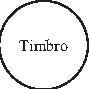 …………………………………………………...........